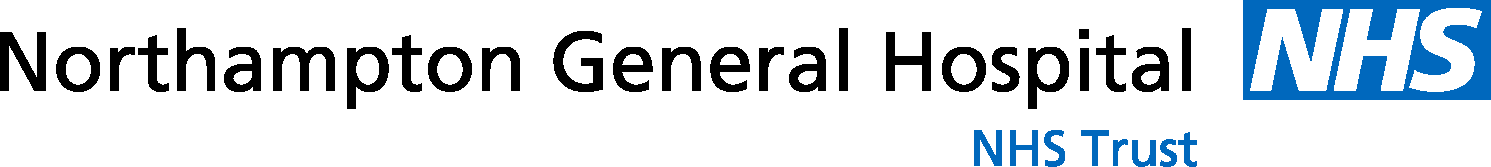 Treating Patients Well QuestionnaireIn order for us to monitor and improve the quality of our service, we would like to offer you the opportunity to give us your opinion.  We hope you will be able to take a few minutes to complete this questionnaire.  This is an optionally anonymous questionnaire which if you would prefer you can post into the unit.  Thank you very much for your time and comments.Form completed: (please circle)					During admission	DischargeIs this the first form you have completed					Yes	NoIf no please comment if things have improved since your first form __________________________________________________________________________________________________________________________________________________________________________________________Following the admission of your baby to Gosset ward:Did you receive a photograph of your baby			Yes	NoDid you receive a Gosset Welcome pack			Yes	NoWere you given a car park ticket					Yes	NoWere you shown the parent facilities				Yes	NoOn visiting your baby did the nurse and / or Doctor caring for your baby introduce them self? 									Nurse								Yes	NoDoctor								Yes 	NoPlease comment ____________________________________________________________________________________________________________________________Were you aware which nurse was responsible for your baby’s care each day s/he was in the neonatal unit?					Yes	NoIf your baby’s level of care and monitoring changed during their stay on Gosset, was it explained to you why there was a change in the level of support you and your baby received. (Intensive Care, High Dependency, Special Care) Medical Staff								Yes	No	N/A	Nursing staff								Yes	No	N/APlease comment __________________________________________________________________________________________________________________________________________________Maintaining confidentiality of the baby’s and families we care for is very important to us, however we want to minimise the time you spend away from your baby. To help us improve our practices please could you answer the following questions?Were you present on the ward round when your baby’s care was discussed?										Yes		NoWere you allowed to stay in the room, during the ward round whilst the care of other baby’s was being discussed?							Yes		NoWere you allowed to stay in the room during the nurse handover?										Yes		NoWere you allowed to stay in the room when nursing or medical staff discussed a baby’s care other than your baby at times when the ward round was not going on?													Yes		NoWere you allowed to stay in the room when nursing or medical staff updated a parent on their baby’s progress at times other that the ward round?										Yes		NoPlease add any additional comments or thoughts you may have regarding parents staying or being asked to leave the room during the ward round for you baby and the other baby’s in the same room.  ____________________________________________________________________________________________________________________________________________________________________________________________________________________________________________________________________________________________________If you wanted to express breast milk for you baby, were you given the support you needed from neonatal staff?      				Yes	No	N/ADuring your baby’s admission and prior to discharge, have you / were you given the opportunity to participate in the following:Skin to Skin care / Kangaroo					Yes	No	N/A	Bath your baby							Yes	No	N/AMake up feeds (information and / or practical demo)		Yes	No	N/ADraw up and receive information re: medications		Yes	No	N/ARooming in overnight						Yes	No 	N/AOffered Basic Life Support training				Yes 	NoDid you feel prepared to take your baby home			Yes	NoName and address (optional). ………………………………………………………………………………………….………………………………………………………………………………………….……………………………………………………………….…………………………Thank you for taking the time to complete this questionnaire.  This will enable the Neonatal service to continue to improve in providing the needs of the baby and family. 